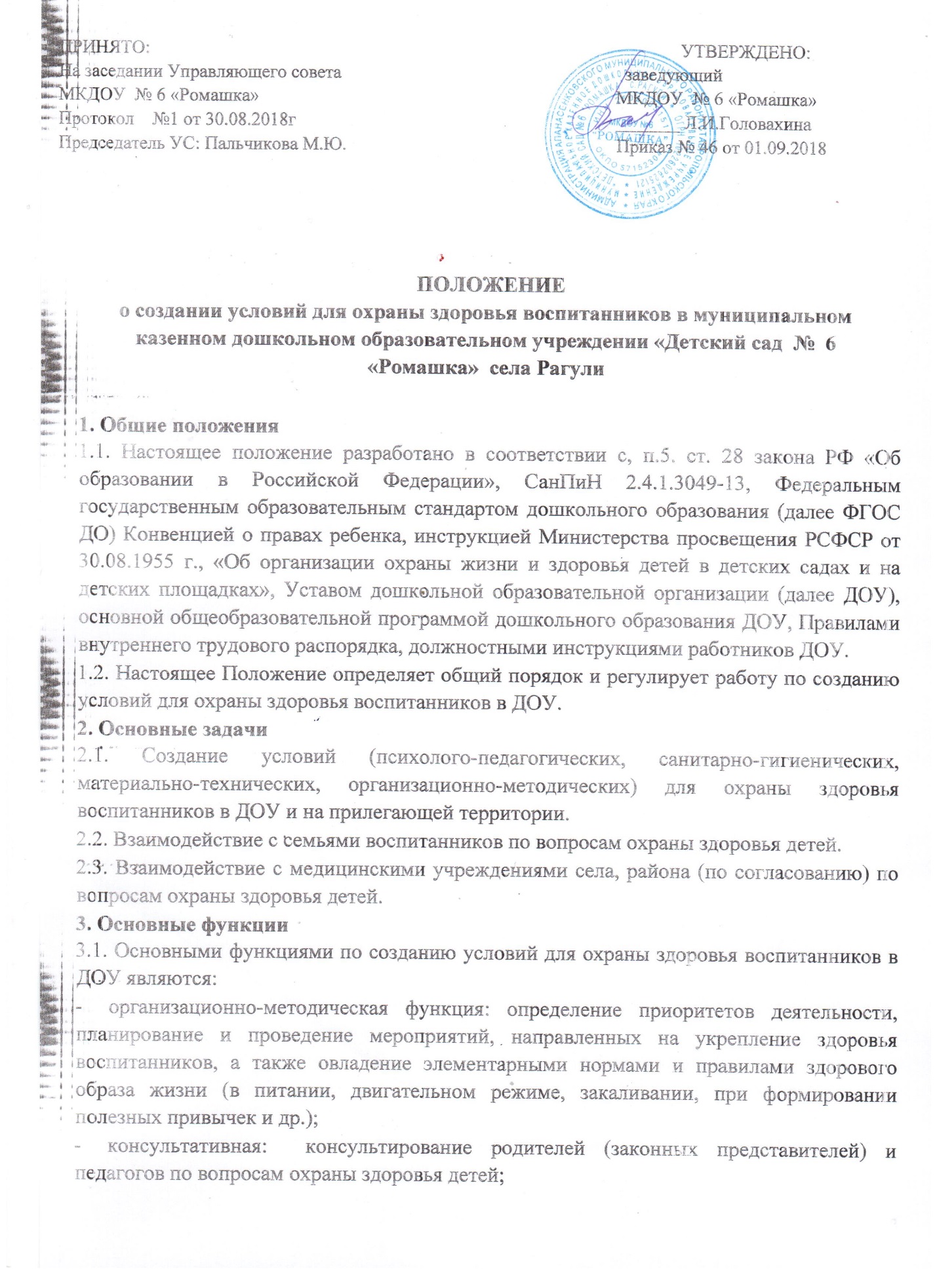 -контрольная: организация контроля над реализацией мероприятий по созданию условий для охраны здоровья воспитанников в ДОУ.  4. Права  Право воспитанников ДОУ на охрану здоровья закреплено законодательно Конвенцией о правах ребенка.  Педагогические работники имеют право разрабатывать планы, программы по формированию и развитию навыков здорового образа жизни воспитанников ДОУ.  Родители (законные представители) имеют право принимать участие в организации и проведении совместных мероприятий (досугов, праздников и других), направленных на сохранение и укрепление здоровья детей.  5. Ответственность  5.1.Ответственность за охрану здоровья детей в процессе образовательной деятельности возлагается на лиц из числа педагогических работников:  воспитатели ДОУ - за охрану здоровья детей во время проведения учебных занятий, режимных моментов, трудовой и игровой деятельности, прогулки; педагогические работники (воспитатель по физической культуре, музыкальный руководитель,  педагог-психолог и другие) - за охрану здоровья детей во время проведения учебных занятий, а также при сопровождении детей к месту занятий и обратно.  2.Ответственность за создание материально-технических, санитарно-гигиенических, педагогических условий для охраны здоровья воспитанников закреплена в должностных инструкциях работников ДОУ.  6. Организация деятельности  1.Организация деятельности по созданию условий для охраны здоровья воспитанников в ДОУ и на прилегающей территории включает:  организацию рационального режима дня в группе, обеспечивающего физический и психологический комфорт ребенка;  организацию физкультурно-оздоровительной работы;  -обеспечение 	психолого-медико-педагогического 	сопровождения 	в 	процессе организации условий для охраны здоровья воспитанников;  -сохранение, совершенствование и развитие системы работы по охране здоровья воспитанников ДОУ.  7. Делопроизводство  Планы мероприятий по созданию условий для охраны здоровья воспитанников в ДОУ являются частью программы и ежегодно предоставляются заведующему ДОУ для утверждения.  Изменения и дополнения, вносимые в план мероприятий, направленных на создание условий для охраны здоровья воспитанников в ДОУ, утверждаются приказом заведующего ДОУ  Отчет о подведении итогов мероприятий, направленных на создание условий для охраны здоровья воспитанников в ДОУ, предоставляется на заседании педагогического совета.  Настоящее положение рассматривается и принимается на заседании Управляющего совета, утверждается приказом заведующего ДОУ, заверяется печатью ДОУ.  Положение пересматривается в соответствии с изменениями в законодательстве.  8. Заключительные положения  8.1. В случаях, не предусмотренных настоящим положением, педагогические работники, ответственные за организацию охраны здоровья воспитанников ДОУ, руководствуются Уставом ДОУ, приказами по ДОУ, приказами  ООААМРСК ,  письмами и 	Положениями 	Министерства 	образования 	РФ, 	Министерства 	образования Ставропольского края, Законодательством РФ. контрольная: организация контроля над реализацией мероприятий по созданию условий для охраны здоровья воспитанников в ДОУ.  4. Права  Право воспитанников ДОУ на охрану здоровья закреплено законодательно Конвенцией о правах ребенка.  Педагогические работники имеют право разрабатывать планы, программы по формированию и развитию навыков здорового образа жизни воспитанников ДОУ.  Родители (законные представители) имеют право принимать участие в организации и проведении совместных мероприятий (досугов, праздников и других), направленных на сохранение и укрепление здоровья детей.  5. Ответственность  5.1.Ответственность за охрану здоровья детей в процессе образовательной деятельности возлагается на лиц из числа педагогических работников:  воспитатели ДОУ - за охрану здоровья детей во время проведения учебных занятий, режимных моментов, трудовой и игровой деятельности, прогулки; педагогические работники (воспитатель по физической культуре, музыкальный руководитель,  педагог-психолог и другие) - за охрану здоровья детей во время проведения учебных занятий, а также при сопровождении детей к месту занятий и обратно.  2.Ответственность за создание материально-технических, санитарно-гигиенических, педагогических условий для охраны здоровья воспитанников закреплена в должностных инструкциях работников ДОУ.  6. Организация деятельности  1.Организация деятельности по созданию условий для охраны здоровья воспитанников в ДОУ и на прилегающей территории включает:  организацию рационального режима дня в группе, обеспечивающего физический и психологический комфорт ребенка;  организацию физкультурно-оздоровительной работы;  -обеспечение 	психолого-медико-педагогического 	сопровождения 	в 	процессе организации условий для охраны здоровья воспитанников;  -сохранение, совершенствование и развитие системы работы по охране здоровья воспитанников ДОУ.  7. Делопроизводство  Планы мероприятий по созданию условий для охраны здоровья воспитанников в ДОУ являются частью программы и ежегодно предоставляются заведующему ДОУ для утверждения.  Изменения и дополнения, вносимые в план мероприятий, направленных на создание условий для охраны здоровья воспитанников в ДОУ, утверждаются приказом заведующего ДОУ  Отчет о подведении итогов мероприятий, направленных на создание условий для охраны здоровья воспитанников в ДОУ, предоставляется на заседании педагогического совета.  Настоящее положение рассматривается и принимается на заседании Управляющего совета, утверждается приказом заведующего ДОУ, заверяется печатью ДОУ.  Положение пересматривается в соответствии с изменениями в законодательстве.  8. Заключительные положения  8.1. В случаях, не предусмотренных настоящим положением, педагогические работники, ответственные за организацию охраны здоровья воспитанников ДОУ, руководствуются Уставом ДОУ, приказами по ДОУ, приказами  ООААМРСК ,  письмами и 	Положениями 	Министерства 	образования 	РФ, 	Министерства 	образования Ставропольского края, Законодательством РФ. 